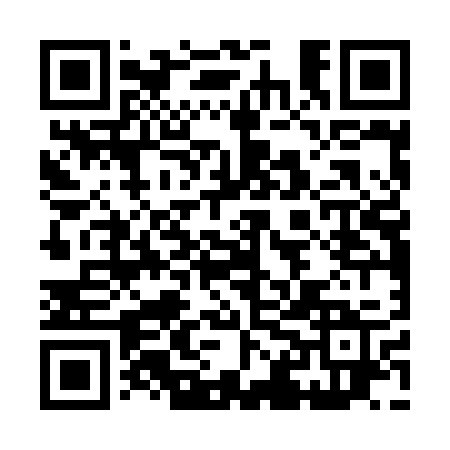 Prayer times for Bochor, Czech RepublicWed 1 May 2024 - Fri 31 May 2024High Latitude Method: Angle Based RulePrayer Calculation Method: Muslim World LeagueAsar Calculation Method: HanafiPrayer times provided by https://www.salahtimes.comDateDayFajrSunriseDhuhrAsrMaghribIsha1Wed3:115:2812:475:528:0810:152Thu3:085:2612:475:538:0910:183Fri3:055:2412:475:548:1110:204Sat3:025:2312:475:558:1210:235Sun2:595:2112:475:568:1410:256Mon2:565:1912:475:578:1510:287Tue2:535:1812:475:588:1710:318Wed2:505:1612:475:598:1810:349Thu2:475:1512:475:598:2010:3610Fri2:445:1312:476:008:2110:3911Sat2:415:1212:476:018:2210:4212Sun2:385:1012:476:028:2410:4513Mon2:345:0912:476:038:2510:4714Tue2:315:0712:476:048:2710:5015Wed2:315:0612:476:048:2810:5316Thu2:305:0512:476:058:2910:5517Fri2:305:0312:476:068:3110:5618Sat2:295:0212:476:078:3210:5719Sun2:295:0112:476:088:3310:5720Mon2:285:0012:476:088:3510:5821Tue2:284:5912:476:098:3610:5822Wed2:274:5712:476:108:3710:5923Thu2:274:5612:476:118:3810:5924Fri2:274:5512:476:118:4011:0025Sat2:264:5412:476:128:4111:0126Sun2:264:5312:476:138:4211:0127Mon2:264:5212:486:138:4311:0228Tue2:254:5212:486:148:4411:0229Wed2:254:5112:486:158:4511:0330Thu2:254:5012:486:158:4611:0331Fri2:254:4912:486:168:4711:04